Информационное донесение по мероприятиям, проводимым по  факту пропажи ребенка в г.Когалым (по состоянию на 14:00 23.06.2017)С начала поисково-спасательных работ с 20.06.2017 по 22.06.2017 года обследовано:- спасателями КУ «Центроспас – Югория» обследовано дно реки Ингу-Ягун площадью 7840 кв. м- группой аквалангистов из дайв-клуба «Лагуна» обследована водная акватория площадью 1960 кв. м- проведен осмотр береговой линии на лодках – 68 км.23.06.2017 года  в 08:30 возобновлены активные поисковые работы на акватории реки Ингу-Ягун в границах города Когалыма с использованием плав средств:спасатели  КУ «Центроспас – Югория»	 продолжили работы - 3 спасателя и 1 ед. техники, координаты: Н 62о14/57.7 Е 0,74о 30/44.5,  ответственный Рубцов Андрей Владимирович, т. 8 912 938 91 85) по состоянию на 13:10, спасателями обследовано дно реки площадью – 600 кв. м.От МЧС на поиски ребенка выехали 12  человек (3 ед. техники,  1 плав. средство), ответственный Козин Михаил Андреевич,   8(950)512-54-26 проводится визуальный осмотр береговой линии на моторной лодке, начала места поисковых работ от моста (от места обнаружения вещей пропавшего мальчика) вниз по течению (11 км)пеший патруль береговой линии вниз по течению по обе стороны реки (6 км)От ОМВД - 5 человек,  1 ед. техники, ответственный Андреев Роман Владимирович оперуполномоченный капитан полиции  (уголовный розыск),  тел. 8(902)692-34-22организация  поисковых мероприятий прочесывание пешим ходом лесного массива (от места обнаружения вещей пропавшего мальчика) вниз по течению рекиопрос и установление очевидцев обнаружение новых обстоятельств и фактов пропажи ребенкакоординация проведения поисковых работ.От дайв-клуба «Лагуна»  работает группа в количестве 4-х человек, обследовано 500 кв. м дна реки, ответственная Остапенко Наталья Вячеславовна 8(904)477-72-18.От Администрации города организована  оперативная группа КЧС, ответственный начальник отдела по делам ГО и ЧС Администрации города Пантелеев Василий Михайлович, 89120878878, специалист-эксперт отдела по делам ГО и ЧС Администрации города Ларионов Сергей Александрович, 8(904)477-32-27 руководство поисково спасательными работамиорганизация взаимодействия с  КУ «Центроспас-Югория», МЧС, ОМВД по городу Когалыму, волонтерами.Организован штаб, проводятся поисковые мероприятия,  осуществляется патрулирование берегов реки Ингу-Ягун и прилегающей территории. Руководитель штаба поисково-спасательных работ председатель КЧС и ОПБ Подивилов Сергей Викторович,  тел.:  раб. 8(34667) 93-502, сот. 8(912)080-44-00.В  поисках пропавшего ребенка  участвует около 60 волонтеров, по мере поступления людей, их разбивают на группы, которые проводят визуальный пеший осмотр береговой линии с двух сторон реки, начала поиска от моста вниз по течению реки, ответственная Остапенко Наталья Вячеславовна 8(904)477-72-18.10:30 - 5 плав. средств, 20 чел. начали поиск от моста (места происшествия) вниз по течению реки с двух сторон берега.10:37 - 10 человек начали поиск от моста (места происшествия) вниз по течению реки, пешим ходом проводят визуальный осмотр.10:45 - 8 человек - осмотр лесного массива в сторону болота  (от места происшествия) до моста.5 человек организуют сбор и распределение волонтёров по группам.12:40 - 8 волонтеров - поиск от моста (места происшествия) вниз по течению реки с левой стороны.12:45 - 1 плав. средство, 4 человека с баграми начали поиск от моста (места происшествия) вниз по течению реки с левой стороны, разбирают коряжник баграми.13:05 - 1 плав. средство,  2 человека  отправились осматривать реку13:05 - 2 человека проводят поиск в районе моста, патрулируют пешим ходом от моста (место происшествия) по левому берегу реки.Размещена информация в соц. сетях и средствах массовой информации для привлечения волонтеров для участия в поисках.Всего на поиски ребенка (по состоянию на 14:00)  привлечены 86 человек,   6 ед. техники, 10 плав. средств.Оперативный дежурныйМКУ «ЕДДС г. Когалыма»                                                         Е.А.Каленская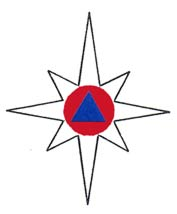 МУНИЦИПАЛЬНОЕ КАЗЁННОЕ УЧРЕЖДЕНИЕ«ЕДИНАЯ ДЕЖУРНО-ДИСПЕТЧЕРСКАЯ СЛУЖБА ГОРОДА КОГАЛЫМА»
 (МКУ «ЕДДС города Когалыма»)ул. Молодёжная 10/2,  г. Когалым, Ханты-Мансийский автономный  округ-Югра,  Тюменская область, 628486тел.(34667) 5-17-22,  5-13-42;  тел/факс (34667) 5-13-42 E-mail: edds112@bk.ru                                     ИНН  8608041012              №112 - Исх-б/н    от «23» июня  2017 г.
